RAPORT PRIVIND SITUAŢIA HIDROMETEOROLOGICĂ ŞI A CALITĂŢII MEDIULUIîn intervalul 30.01.2018, ora 08.00 – 31.01.2018, ora 08.00I.	SITUAŢIA HIDROMETEOROLOGICĂ1. Situaţia şi prognoza hidro pe râurile interioare şi Dunăre din 31.01.2018, ora 7.00RÂURIDebitele au fost, în general, în creștere datorită efectului combinat al precipitațiilor slabe căzute în interval, cedării apei din stratul de zăpadă și propagării, exceptând râurile din bazinul hidrografic Vedea, cele din Dobrogea, bazinul inferior al Oltului, bazinele mijlocii și inferioare ale Argeșului și Ialomiței, unde au fost relativ staționare și cursul inferior al Mureșului, unde au fost în scădere ușoară.Formaţiunile de gheaţă (gheaţă la maluri, năboi, pod de gheaţă) prezente pe majoritatea râurilor din ţară (exceptând râurile din Maramureș, Crișana, Banat și Oltenia) au fost în general în diminuare, restrângere și eliminare.Debitele se situează, în general, la valori între 30-90% din normalele lunare, exceptând râurile din bazinele hidrografice: Vişeu, Caraș, Ialomița, Prahova, Buzău, Putna, Râmnicu Sărat, Trotuș, cursurile superioare ale Izei, Turului, Lăpușului, Someșului, Crasnei, Barcăului, Crișurilor și Prutului, bazinul inferior al Argeșului și cele din Dobrogea, unde au valori în jurul și peste mediile multianuale lunare.Nivelurile pe râuri la staţiile hidrometrice se situează sub COTELE DE ATENŢIE.Debitele vor fi, în general, în creștere datorită efectului combinat al precipitațiilor slabe prognozate, cedării apei din stratul de zăpadă și propagării, exceptând râurile din bazinele hidrografice Vișeu, Iza, Someșul Mare, Vedea, cele din Dobrogea, bazinul inferior al Oltului, bazinele mijlocii și inferioare ale Jiului, Argeșului și Ialomiței, bazinul superior al Bistriței, unde vor fi relativ staționare.Formaţiunile de gheaţă (gheaţă la maluri, năboi, pod de gheaţă) prezente pe majoritatea râurilor din ţară (exceptând râurile din Maramureș, Crișana, Banat și Oltenia) vor fi în general în diminuare, restrângere și eliminare, exceptând unele râuri din nordul țării, unde se vor menține fără modificări importante.Nivelurile pe râuri la staţiile hidrometrice se vor situa sub COTELE DE ATENŢIE.DUNĂREDebitul la intrarea în ţară (secţiunea Baziaş) în intervalul 30-31.01.2018 a fost în scădere, având valoarea de 6700 m3/s, peste media multianuală a lunii ianuarie (4950 m3/s).În aval de Porţile de Fier debitele au fost în scădere la Gruia și pe sectorul Corabia – Tulcea și în creștere pe sectorul Calafat – Bechet.Debitul la intrarea în ţară (secţiunea Baziaş) va fi în scădere (6500 m3/s).În aval de Porţile de Fier debitele vor fi în scădere pe sectoarele Gruia – Bechet și Zimnicea – Tulcea și în creștere ușoară pe sectorul Corabia – Turnu Măgurele. 2. Situaţia meteorologică în intervalul 30.01.2018, ora 08.00 –31.01.2018, ora 06.00În ţară, vremea a continuat să se încălzească în cea mai mare parte a teritoriului, astfel încât a devenit cu mult mai caldă decât în mod normal pentru această perioadă, cu abateri termice pozitive ce au depăşit 10 grade în sud şi est. Temperaturile maxime au fost cuprinse între 5 grade la Topliţa, Joseni, Târgu Secuiesc, Târgu Lăpuş, Sărmaşu şi Baraolt şi 17 grade la Calafat şi Târgovişte. Cerul a fost variabil, cu unele înnorări şi precipitaţii slabe pe arii restrânse, sub formă de ploaie în Maramureş şi Transilvania, predominant ploi în Moldova, iar la munte a nins. Vântul a prezentat intensificări mai ales ziua, cu rafale de peste 55...65 km/h în sud, centru şi est şi cu totul izolat în vest, iar pe creste a suflat tare, cu viteze ce au depăşit 95...100 km/h în Carpaţii Meridionali şi Orientali, spulberând temporar zăpada. Dimineaţa s-a semnalat ceaţă pe arii restrânse în regiunile vestice şi centrale. La ora 20 era strat de zăpadă în zonele montane, unde măsura până la 177 cm (Bâlea Lac), local în Moldova până la 15 cm, în Transilvania până la 11 cm şi doar izolat în Maramureş, până la 8 cm, iar în Oltenia, Muntenia şi Dobrogea sub 2 cm. La ora 06.00 valorile termice erau cuprinse între -7 grade la Negreşti şi 6 grade la Pătârlagele.Observație: începând de ieri, de la ora 06, au fost în vigoare 23 de mesaje de atenţionare cod galben pentru fenomene meteorologice periculoase imediate, emise după cum urmează: 8 de SRPV Bacău, 6 de SRPV Timişoara, 3 de  SRPV Sibiu şi câte două de către SRPV Cluj, SRPV Craiova şi CNPM pentru Muntenia.    La Bucureşti, vremea a continuat să se încălzescă, astfel încât a devenit cu mult mai caldă decât în mod normal pentru această perioadă, cu abateri pozitive în jurul a 10 grade. Cerul a fost variabil ziua şi mai mult senin seara şi noaptea. Vântul a avut temporar intensificări, dar a slăbit treptat în intensitate în partea a doua a intervalului. Temperatura maximă a fost de 13 grade la Afumaţi şi Băneasa şi 14 grade la Filaret, iar la ora 06.00 se înregistrau -4 grade la Băneasa, -2 grade la Afumaţi şi 0 grade la Filaret.    3. Prognoza meteorologică în intervalul 31.01.2018, ora 08.00 – 01.02.2018, ora 08.00În ţară, valorile termice vor marca o scădere uşoară în cea mai mare parte a teritoriului, dar se vor situa în continuare peste mediile climatologice specifice perioadei. Cerul va fi variabil, cu unele înnorări în regiunile nord-vestice, unde izolat, spre sfârşitul intervalului, vor fi precipitaţii slabe sub formă de ploaie în zonele joase şi ninsoare la munte. Vântul va sufla slab şi moderat, cu unele intensificări în zonele montane, îndeosebi pe creste, dar trecător ziua şi în extremitatea de nord-est, iar noaptea în cea de vest. Temperaturile maxime vor fi cuprinse, în general, între 3 şi 13 grade, iar cele minime între -13 grade în depresiunile Carpaţilor Orientali şi 5 grade în Dealurile Banatului. Pe arii restrânse, în zonele joase, dimineaţa şi noaptea va fi ceaţă.       La Bucureşti, valorile termice vor fi în scădere uşoară, dar se vor menţine peste normele climatologice specifice perioadei. Cerul va fi variabil, mai mult senin după-amiaza, iar vântul va sufla în general slab. Temperatura maximă se va situa în jurul valorii de 9 grade, iar cea minimă va fi de -4...-2 grade. Noaptea vor fi condiţii de ceaţă.     4. Buletin nivometeorologic valabil pentru masivele Bucegi şi Făgăraş (versantul nordic) emisă pentru perioada 31.01.2018, ora 20.00 – 01.02.2018, ora 20.00 Starea vremii şi evoluţia stratului de zăpadă în ultimele 24 de ore:Vremea s-a menținut caldă pentru această dată. Cerul a fost temporar noros şi izolat s-au semnalat ninsori slabe în Meridionali. Vântul a suflat moderat cu intensificări de 50-70 km/h, iar pe creste de peste 90-100 km/h, viscolind zăpada. Local s-a semnalat ceaţă. Stratul de zăpadă a crescut uşor la Bâlea Lac şi scăzut cu 3-6 cm în Bucegi în zonele joase, iar la ora 14.00 măsura: 177 cm la Bâlea-Lac, 110 cm la Vârful Omu, 47 cm la Sinaia, 41 cm la Predeal şi 36 cm la Fundata.Evoluţia vremii în intervalul 30.01.2018, ora 20.00 – 31.01.2018, ora 20.00: Vremea se va răci. Cerul va fi temporar noros în cursul nopţii, când pe arii restrânse va mai ninge slab, mai ales în Bucegi, şi variabil mâine. Vântul va sufla moderat, din sector nord-vestic, cu intensificări ce vor depăşi la rafală 80-90 km/h în zonele înalte, spulberând zăpada. Temporar vor fi condiţii de ceaţă.Peste 1800 m: temperaturi minime: -13...-9 gr.C; temperaturi maxime: -7...-2 gr.C;Sub 1800 m: temperaturi minime: -9...-5 gr.C; temperaturi maxime: -2...5 gr.C.Stabilitatea şi evoluţia stratului de zăpadă:  La altitudini de peste 1800 m: RISC MARE (4): zăpada nu a suferit modificări importante, exceptând cei câţiva cm depuşi în Făgăraş peste crustele subţiri de îngheţ/dezgheţ formate la suprafaţă. În partea superioară regăsim un strat relativ compact de zăpadă format în ultimele episoade de ninsoare, strat sub care se regăsesc crustele mai vechi de gheaţă peste care stratul compact superior poate aluneca cu uşurinţă, chiar şi la apariţia unor suprasarcini slabe, pe numeroşi versanţi suficient de înclinaţi. La altitudini mai mici de 1800 m: RISC ÎNSEMNAT (3): stratul de zăpadă va continua să se taseze uşor sub influenţa temperaturilor diurne pozitive şi a insolaţiei, care vor determina în continuare umezirea stratului de zăpadă, mai ales la suprafaţă, iar la altitudini mici şi în profunzime. Pe versanţii mai înclinaţi se menţine riscul declanşării spontane a avalanşelor de topire, din care unele de profunzime, riscul fiind amplificat la supraîncărcări. Legenda:II. CALITATEA APELORNu au fost semnalate evenimente deosebite. III. CALITATEA MEDIULUIÎn domeniul aeruluiG.N.M.-C.J. Prahova informează că la data de 30.01.2018, în jurul orei 08.30, s-a produs un incendiu în incinta unui service auto aparţinând S.C. Gistel Tires S.R.L. situat pe strada Petrolistului, nr. 16, în apropierea autogării din municipiul Câmpina. Acesta a izbucnit în urma unui scurtcircuit la instalaţia electrică din incinta vulcanizării. Au ars aproape în totalitate anvelopele, bateriile auto, materialele și echipamentele din încăperile în care se desfășura activitatea (magazin de piese auto, vulcanizare și garaj), cu degajare de fum dens, vizibil de la distanţe mari. Echipajele I.S.U. Prahova au intervenit pentru stingere, incendiul fiind lichidat în jurul orei 10.15. Se va reveni cu informaţii. Agenţia Naţională pentru Protecţia Mediului informează că din rezultatele analizelor efectuate în data de 29.01.2018 în cadrul Reţelei Naţionale de Monitorizare nu s-au constatat depăşiri ale pragurilor de alertă pentru NO2 (dioxid de azot), SO2 (dioxid de sulf), ale pragurilor de alertă și informare pentru O3 (ozon). Mediile zilnice pentru PM10 (pulberi în suspensie cu diametrul sub 10 microni) au fost determinate prin metoda nefelometrică. Validarea acestor valori va fi efectuată după prelucrarea datelor obţinute prin metoda gravimetrică, metoda de referinţă în conformitate cu legislaţia naţională și europeană.  2. 	În domeniul solului şi vegetaţieiNu au fost semnalate evenimente deosebite. 3. 	În domeniul supravegherii radioactivităţii mediului Menționăm că pentru factorii de mediu urmăriți nu s-au înregistrat depăşiri ale limitelor de avertizare/alarmare și nu s-au semnalat evenimente deosebite. Parametrii constataţi la staţiile de pe teritoriul României s-au situat în limitele normale de variație ale fondului natural.4. 	În municipiul BucureştiÎn ultimele 24 de ore sistemul de monitorizare a calităţii aerului în municipiul Bucureşti nu a semnalat depăşiri ale pragurilor de informare şi alertă.                         DIRECȚIA DE COMUNICAREPESTE 1800 mPESTE 1800 mSUB 1800 mSUB 1800 mFĂGĂRAŞRISC MARE (4)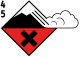 RISC ÎNSEMNAT (3)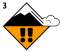 BUCEGIRISC MARE (4)RISC ÎNSEMNAT (3)Gradul de riscStabilitatea stratului de zăpadăProbabilitatea de declanşare a avalanşelor5-foartemareInstabilitatea stratului de zăpadă este generalizată.Chiar şi pe pantele puţin abrupte se pot produce spontan numeroase avalanşe de mari, adesea chiar foarte mari dimensiuni.4-mareStratul de zăpadă este puţin stabilizat pe majoritatea pantelor suficient de înclinate*.Declanşarea avalanşelor este probabilă chiar şi printr-o slabă supraîncarcare**, pe numeroase pante suficient de înclinate. În anumite situaţii sunt de aşteptat numeroase declanşări spontane de avalanşe  de dimensiuni medii şi adesea chiar mari.3-însemnatPe numeroase pante suficient de înclinate*, stratul de zăpadă este mediu sau puţin stabilizat.Declanşarea avalanşelor este posibilă chiar în condiţiile unei slabe supraîncărcări**, mai ales pe pantele descrise în buletin. În anumite situaţii sunt posibile unele declanşări spontane de avalanşe medii şi câteodată chiar mari.2-moderatPe anumite pante suficient de înclinate*, stratul de zăpadă este mediu stabilizat; în rest este stabil.Declanşările de avalanşe sunt posibile mai ales la supraîncărcări mari** şi pe unele pante suficient de înclinate ce sunt descrise în buletin. Nu sunt aşteptate declanşările spontane de avalanşe de mare amploare.1-redusStratul de zăpadă este în general stabilizat pe majoritatea pantelor.Declanşarea avalanşelor este posibilă doar izolat pe pantele foarte înclinate şi în cazul unei supraîncărcări mari**. Spontan se pot produce doar curgeri sau avalanşe de mici dimensiuni.